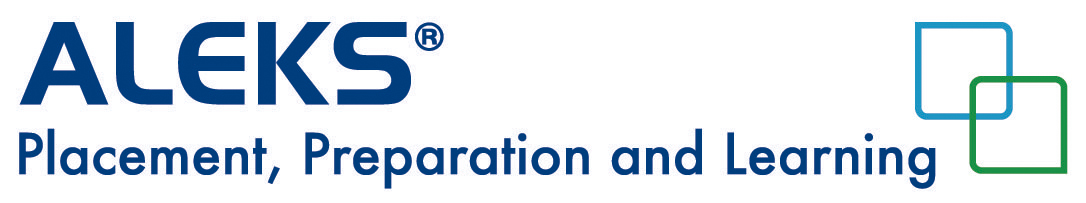 Students Re-subscription and Access Code PurchaseTo purchase a new subscription, follow the instructions below:Once the Learning Module is expired, select Account Home in the upper right hand corner.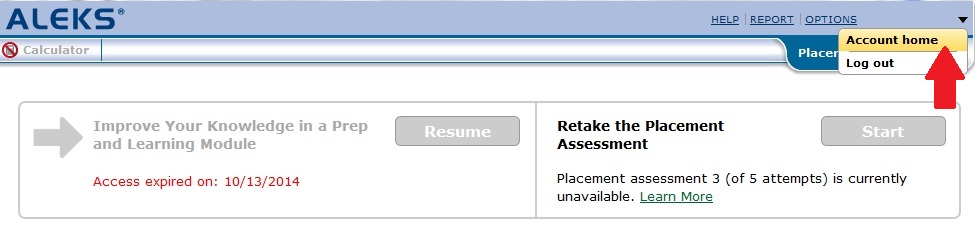 From your Student Account Home, click on the Sign up for a new class button.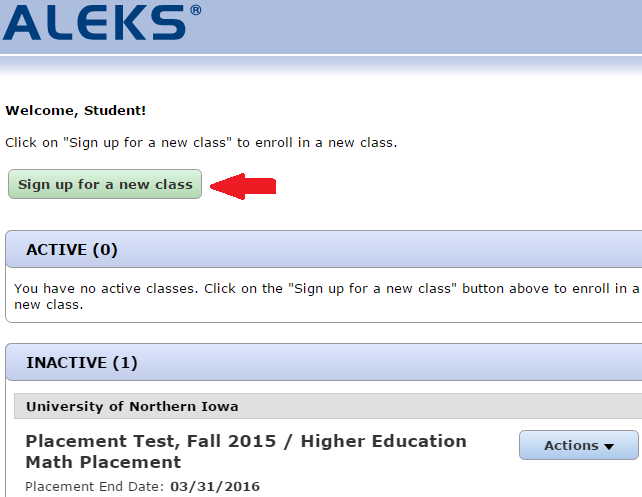 Enter the 10-character course code for your placement cohort. Click on the >>Register button.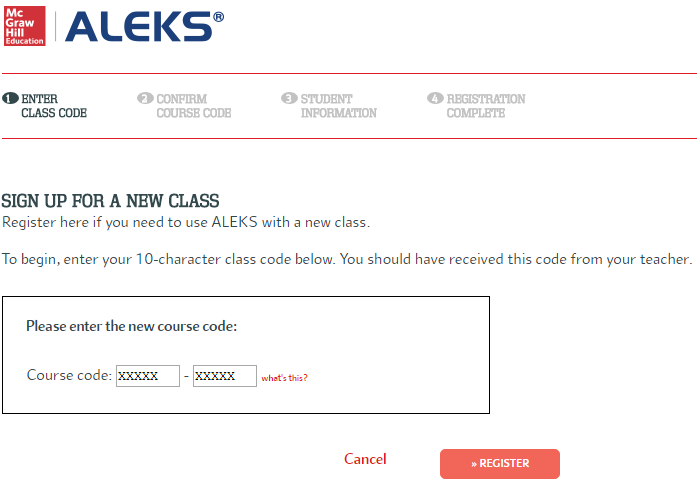 Verify the placement cohort information. Click on the >> Continue button.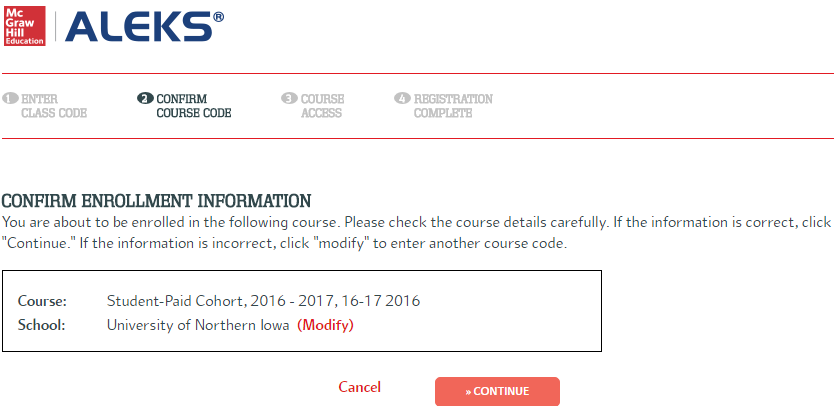 Click on the >> Purchase access online link.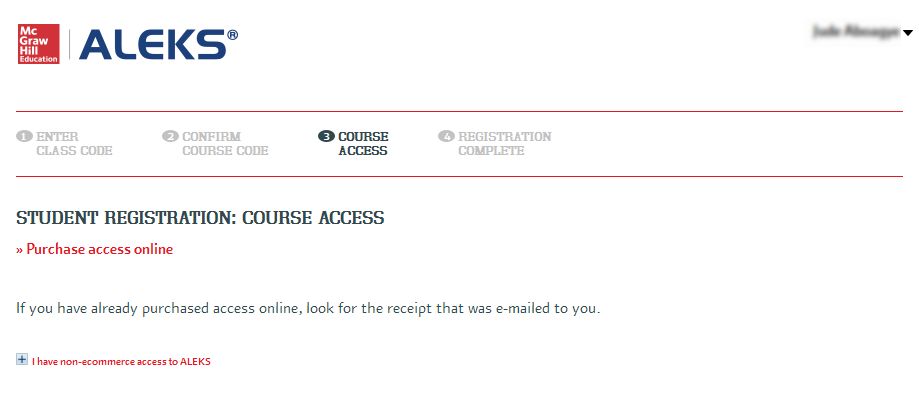 Complete your payment information. Click on the Review Order button.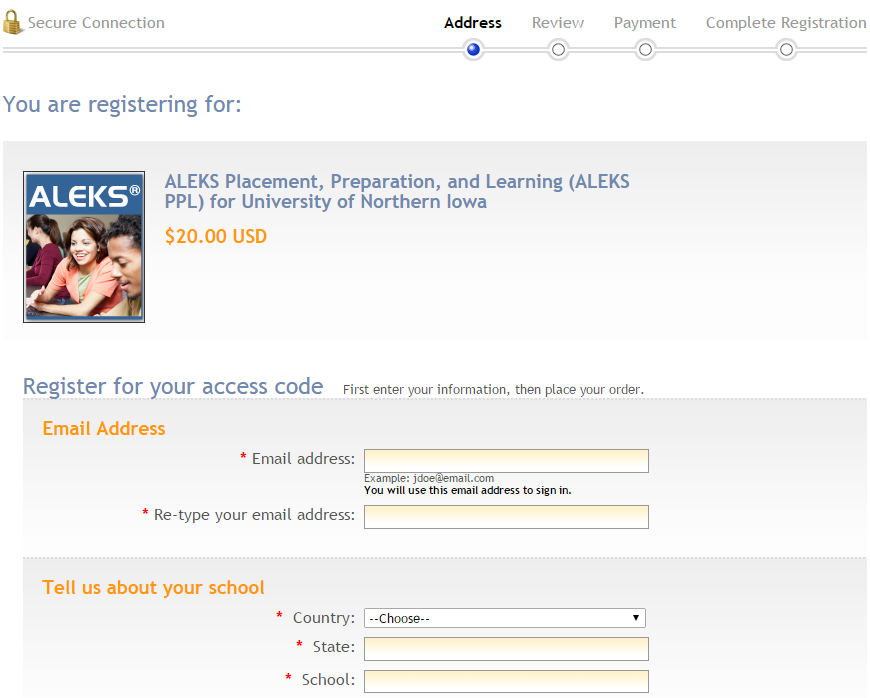 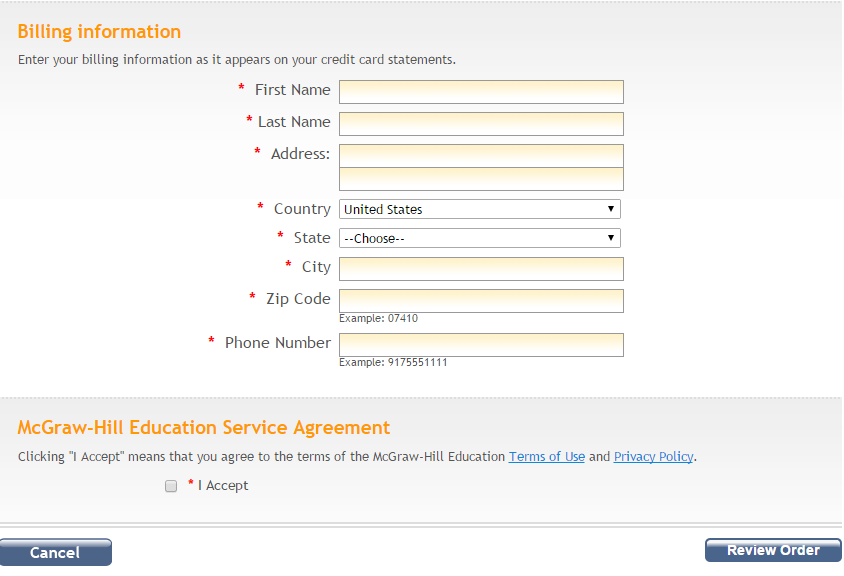 Review your order. Click on the Payment button.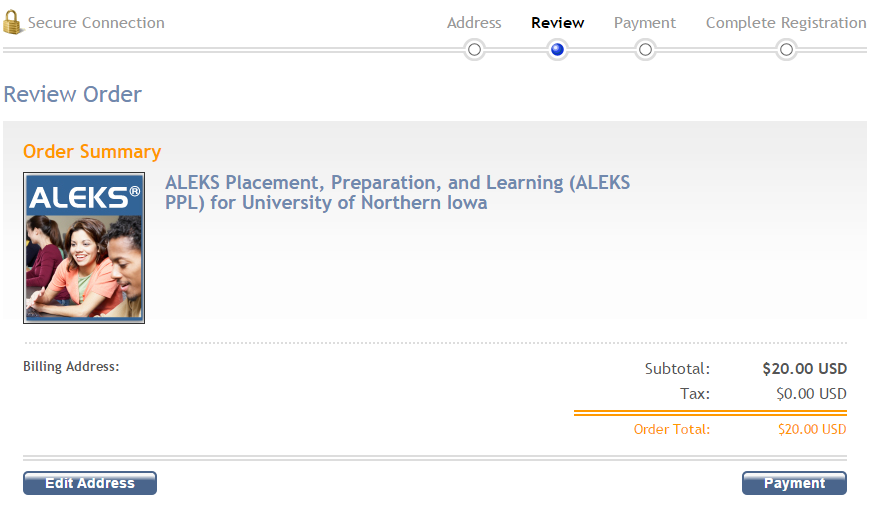 Click on the Place Order button to complete your purchase.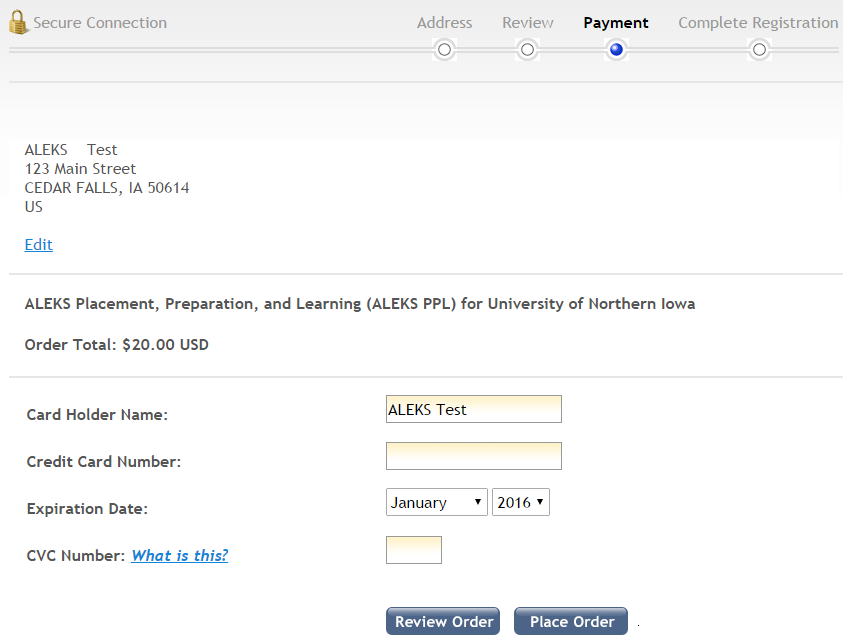 Click on the >> Continue Sign Up button to register your access code.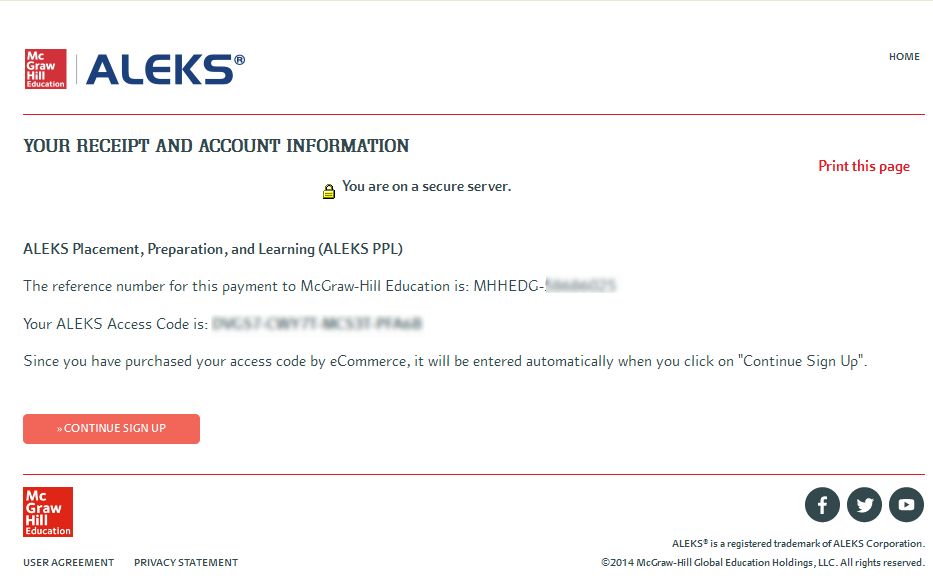 Fill in your student information. Click on the >>Continue to your ALEKS class button.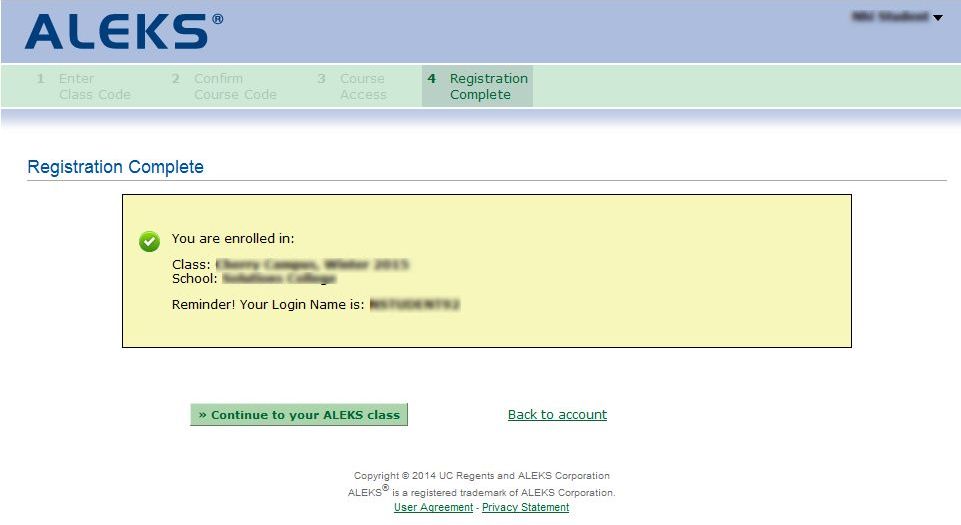 